Математика, 4 класс, 12 маяТема урока: Умножение 0 и на 0 Устный счёт.Вспомни название компонентов и результата действия умножения (множитель, множитель, произведение).Ответь устно: произведение чисел 2 и 9, 3 и 8, 6 и 4, 8 и 9 и т.д.Запиши в тетради число. Заголовок «Классная работа».Найди задание №37 на странице 113. Повторим примеры на сложение и вычитание с переходом через разряд. Записываем примеры в столбик.Найди задание №1 на странице 116. Сначала составим примеры на сложение, запишем и решим их. Затем заменим сложение умножением.Сделаем вывод: если один из множителей равен 0, то и произведение равно 0.Найди задание №2 на странице 116. Вспомни правило, если поменять множители местами, изменится ли произведение? Реши самостоятельно.Прочти задачу №3 (1) на странице 116. О чём задача? Что известно? Что нужно найти? Какая это задача: простая или составная? Запиши условие задачи.Девочек – 17 уч.Мальчиков – 25 уч.	? уч.Вышли – 42 уч.Осталось - ? уч.Реши задачу в 2 действия.Сколько учеников всего было в зале?17 уч.+25 уч.=42уч.Сколько учеников осталось?42 уч.- 42 уч.=0уч.Запиши ответОтвет: 0 учеников.Геометрическое задание. Начерти квадрат со стороной 3 см, который пересекается с окружностью радиусом 2 см в двух точках. Обозначь точки пересечения буквами М и О.Подведём итог урока:Чему ты учился на уроке?Чему равно произведение, если один из множителей равен 0? Домашнее задание: с.116 №4 – реши примеры. МОЛОДЕЦ!  УРОК ОКОНЧЕН!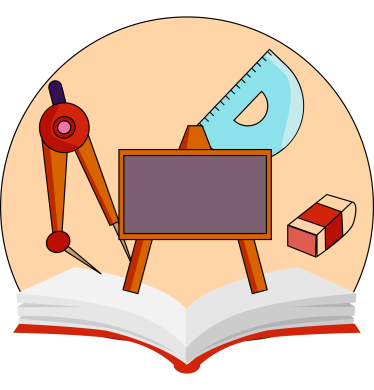 